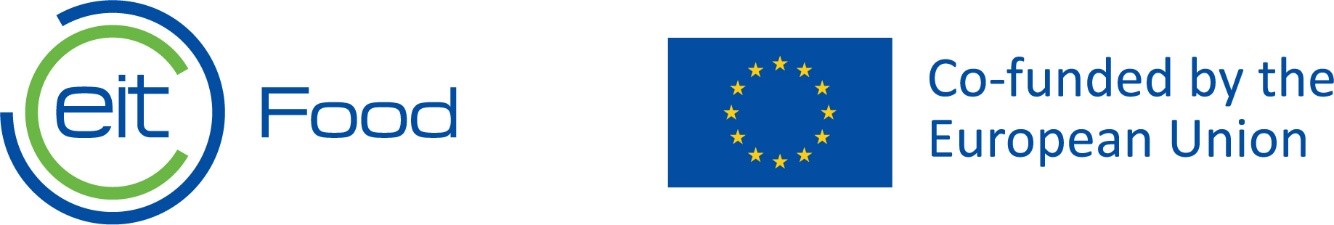 ​Inspire & RIS Inspire   ​Implementing Participants Call EIT Food Education: Inspire Programmes 2023-2025 EIT Food – Making Food Innovation Happen Knowledge & Innovation Community on Food,  
part of the European Institute of Innovation and Technology (EIT) http://www.eitfood.eu This form must be used to submit the implementing participant proposal. All parts must be fully completed with a clear information provided.  The deadline for the submission of full applications is 9th June 2023, at 17:00 CET. All applications must be emailed in English to the following addresses within the deadline mentioned above:  Inspire proposals must be sent: Subject line: Inspire programmes Contributor E-mail: education@eitfood.eu  Contact name: for the attention of Mariana Fazenda   RIS Inspire proposals must be sent: Subject line: RIS Application – Inspire Contributor Email: risinspire@eitfood.eu Contact name: for the attention of Elvira Domingo   Full Name of Person completing applicationFirst Last NameEmail of Person completing applicationEmail addressLegal entity NameName of legal entityI am a legally incorporated entity in one of the EU or Horizon Europe eligible country listed above for a minimum of 3 years.  Yes/No Name of countryPIC Number: https://www.eitfood.eu/files/PIC-Guidance.pdf PIC NumberI agree to comply with requests for documents during due diligence/validation. yes/no1. Describe your experience teaching and learning in innovation and entrepreneurship2. Have you developed and/or implemented innovation and entrepreneurial activities and/or strategies in the food system area? Please explain.3. Please elaborate on your experience in one (or more) of the EIT Food Missions (see Guidelines p10)4.Describe your experience in dissemination, promotion and community building activities5. Have you measured the impact of projects with an education component? Which projects? Please elaborate.6. Have your participated in the delivery and implementation of EU-funded programmes, Horizon 2020/Horizon Europe? Please explain7. Do you have experience working in or with a range of organisations, e.g. start-ups, SMEs, corporates, and NGOs.  Please explain.   8. Please explain the breadth of roles that you have fulfilled, and elaborate on the relevant skills developed in these roles which can be applied to the Inspire contributor tasks. 9. Describe your experience in and vision for business development and financial sustainability of EU-funded programmes, Horizon 2020/Horizon Europe10. Have you evaluated students assessments and did mentoring activities in other education programmes? Please explain.11.  How would you determine whether a business plan proposal is innovative?12. Please specify the costing this would equate to in your organisation (1-1.5 FTE)